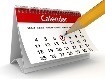 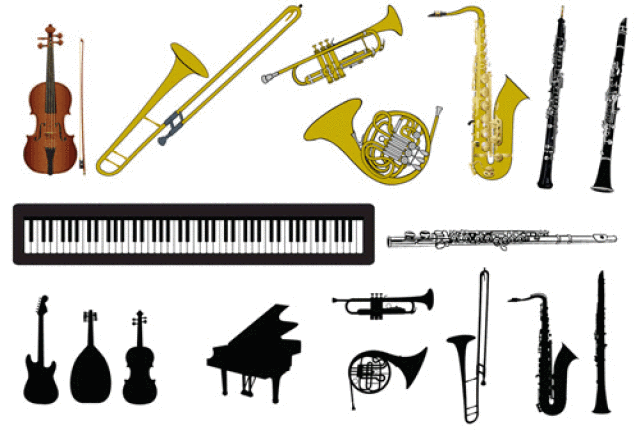 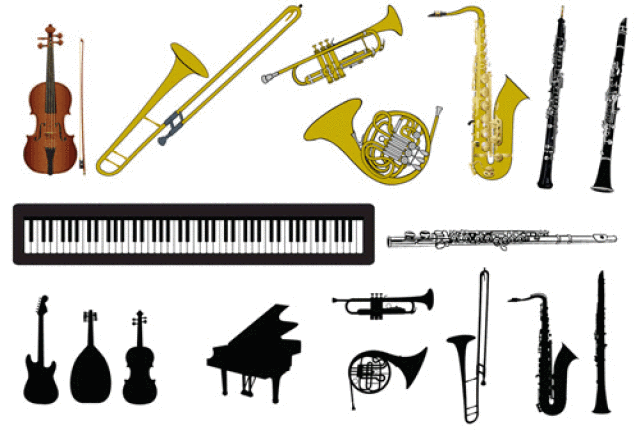 Monday, May 29No School!Tuesday, May 30ArtWednesday, May 31Gym and MusicMcMurray Field TripThursday, June 1Music and SpanishFriday, June 2Spanish and ComputersMultiplication Timed TestCharlotte’s Web Comp & Vocab Test